Falola Uthman Kayode15/ENG02/024COE506Assignmentola	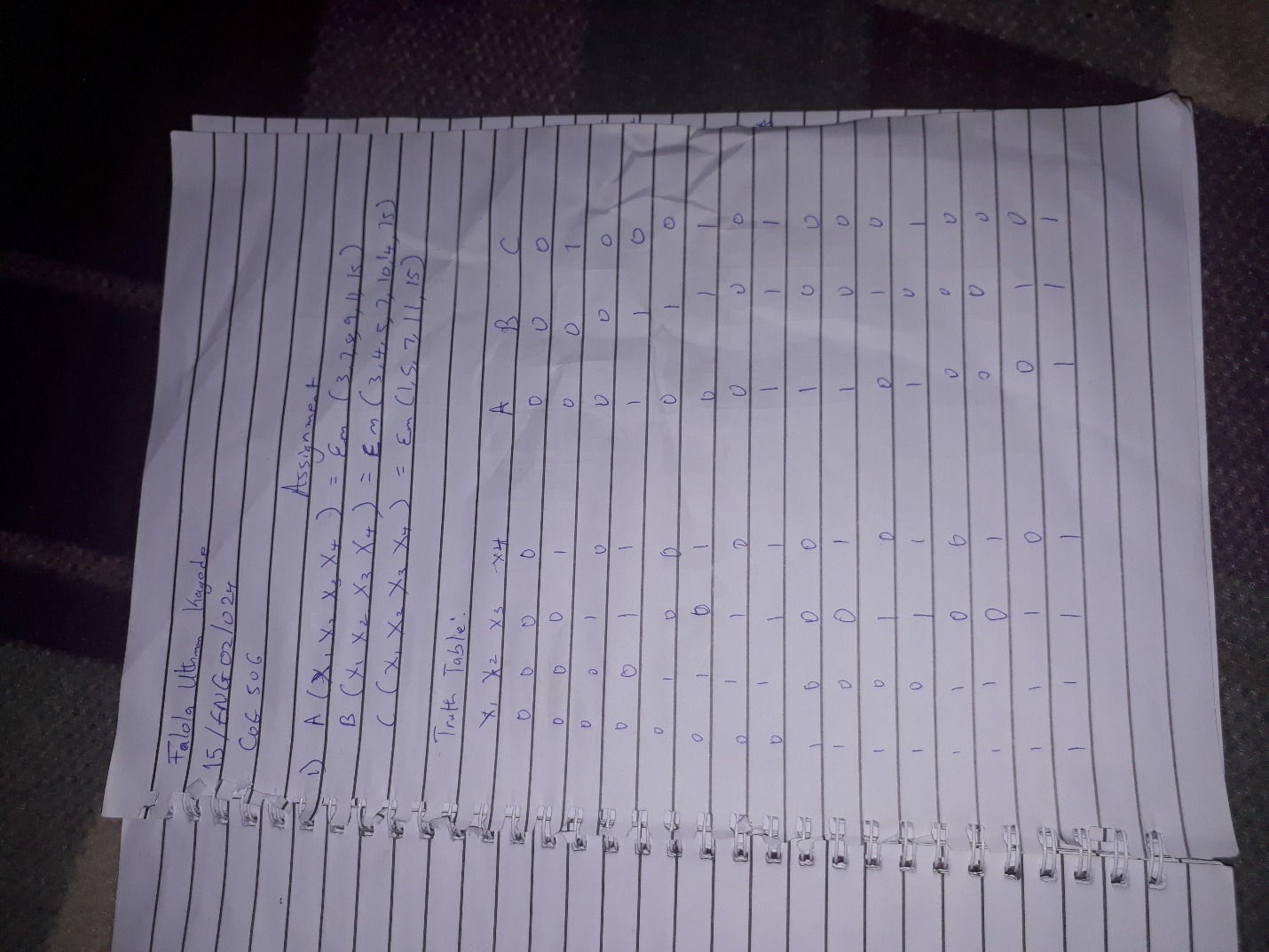 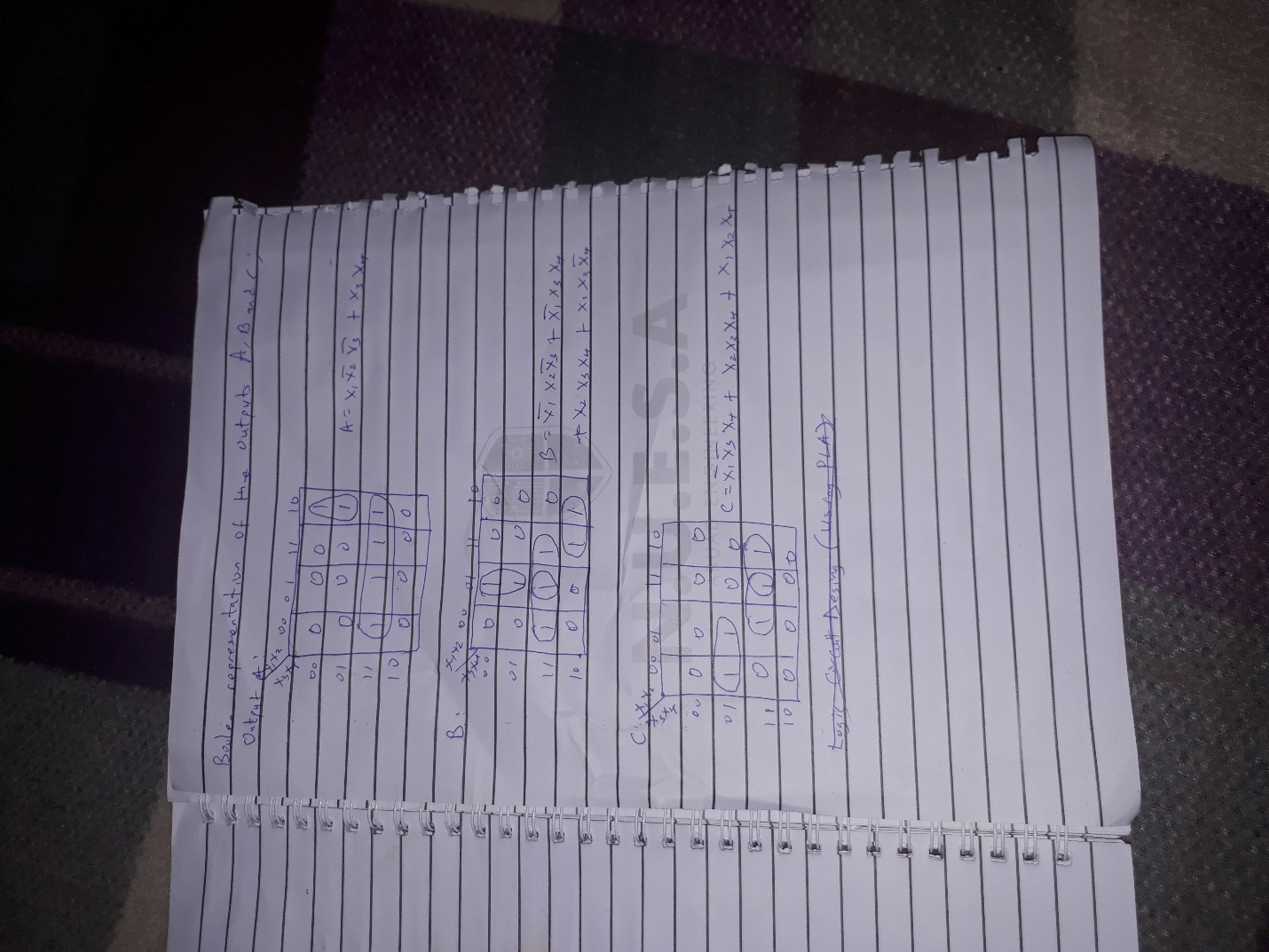 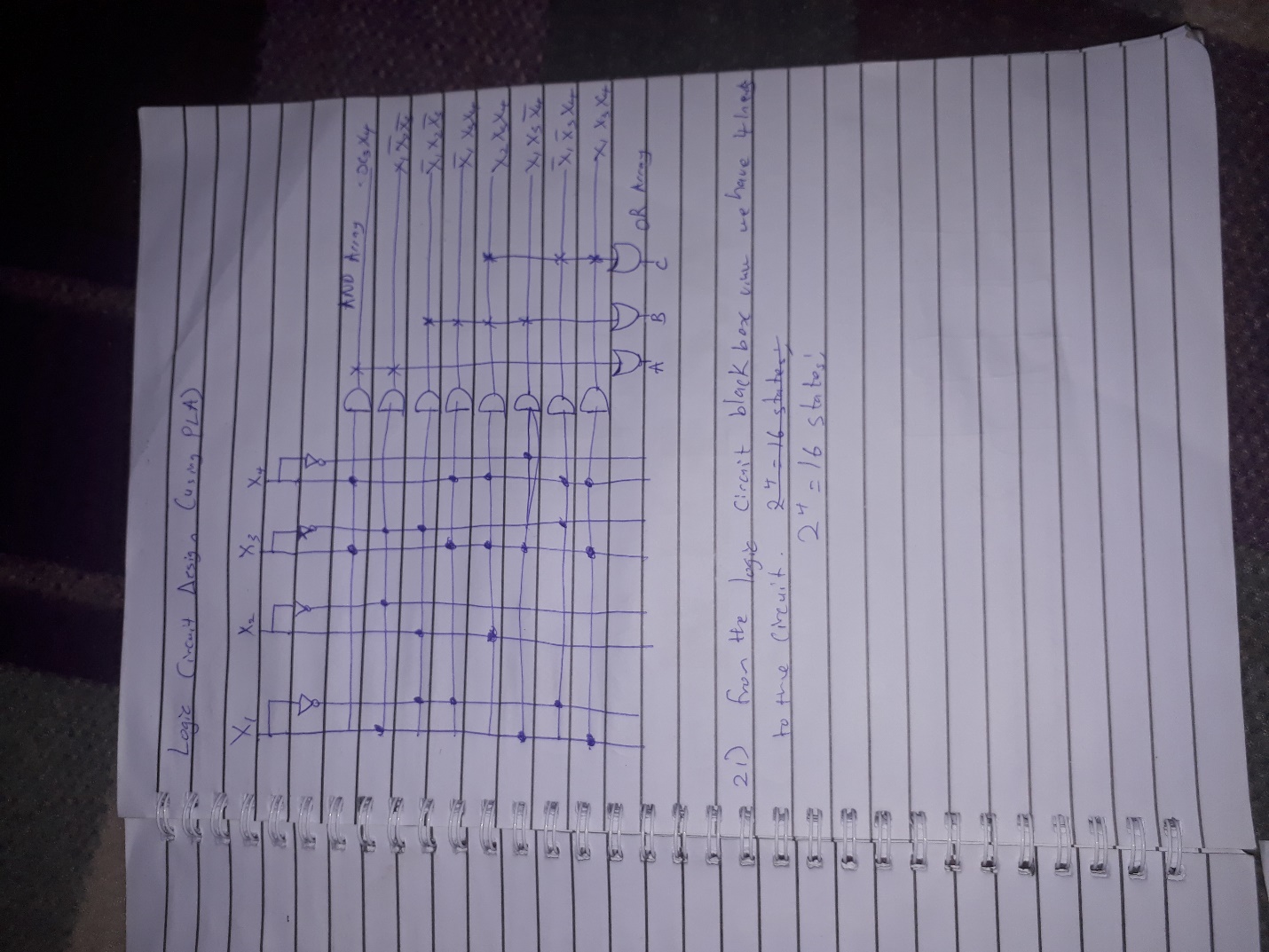 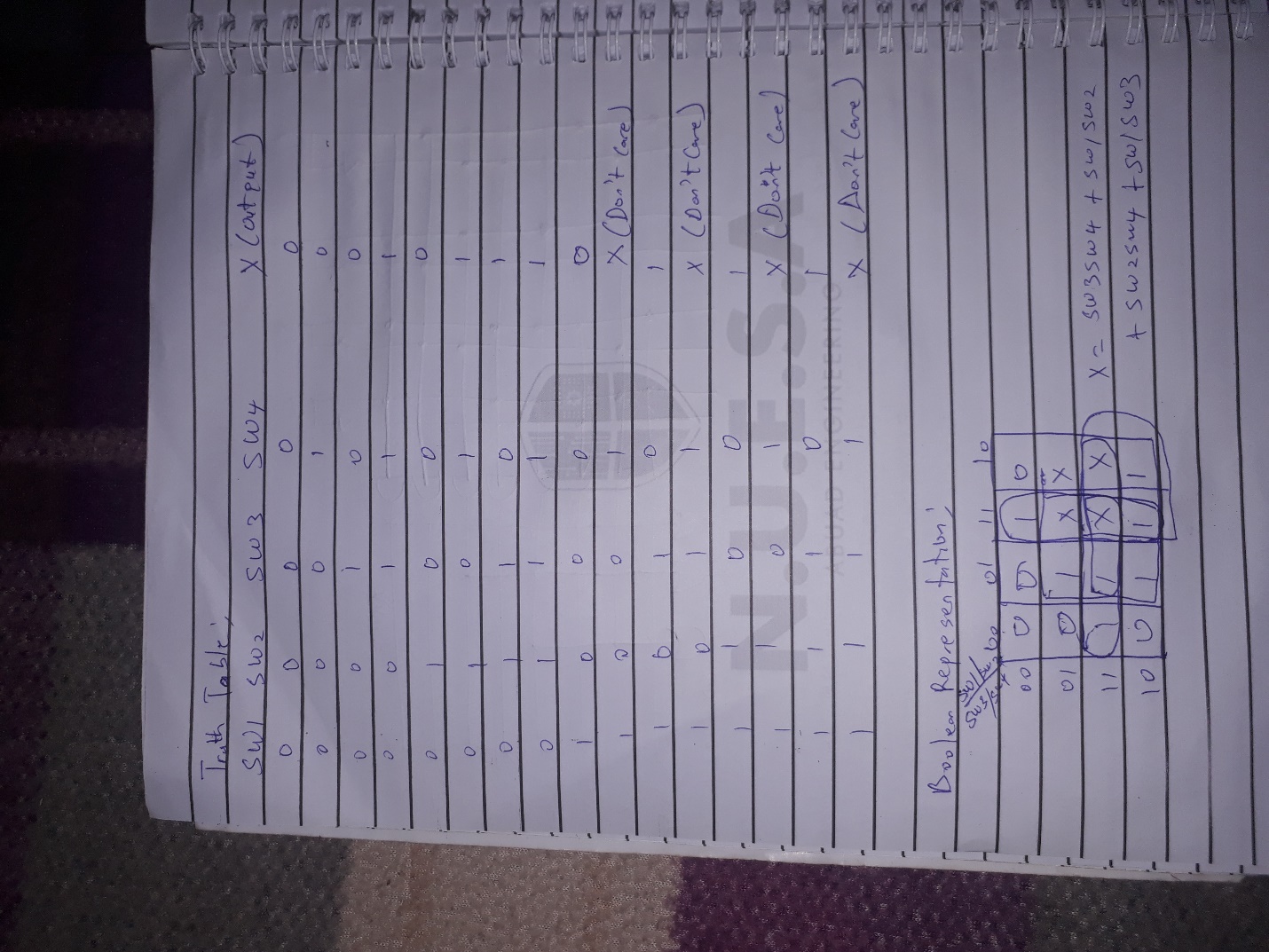 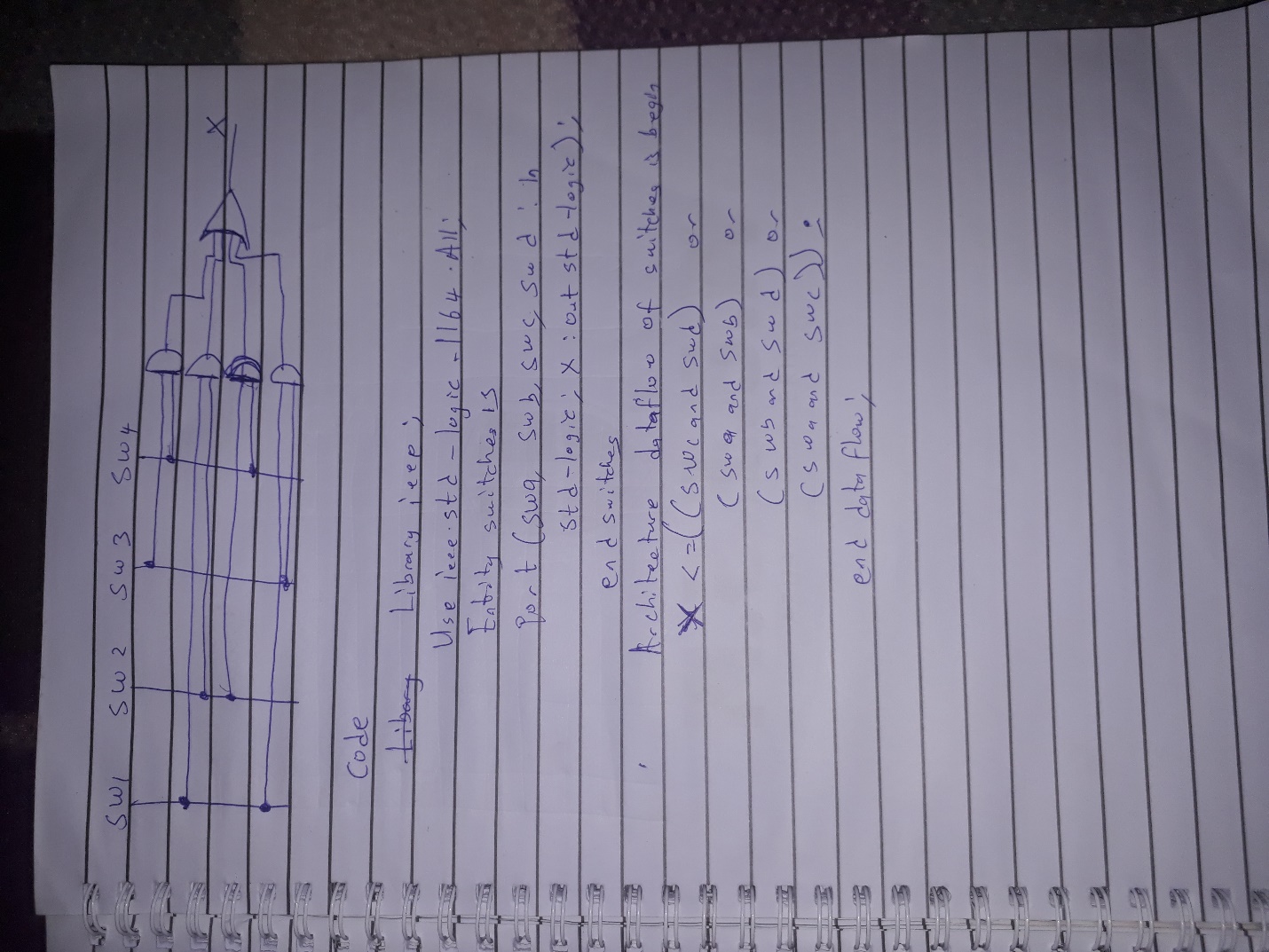 